Year 7  ‘Must Know Knowledge’Year 7  ‘Must Know Knowledge’Year 7  ‘Must Know Knowledge’Over half term make sure you revise this. Read it, summarise it, get tested on it, turn it into a poster, mindmap or revision cards. This is the knowledge you must know and remember. Enjoy your half term break knowing that you know the important stuff! Over half term make sure you revise this. Read it, summarise it, get tested on it, turn it into a poster, mindmap or revision cards. This is the knowledge you must know and remember. Enjoy your half term break knowing that you know the important stuff! Over half term make sure you revise this. Read it, summarise it, get tested on it, turn it into a poster, mindmap or revision cards. This is the knowledge you must know and remember. Enjoy your half term break knowing that you know the important stuff! EnglishRevise the following – Draw a picture make a mind-mapSoliloquy, Rhetoric, ImplyConclude, Attribute,PlethoraContextRecall quotes from speeches – Dual code and explain their meanings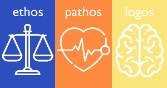 Maths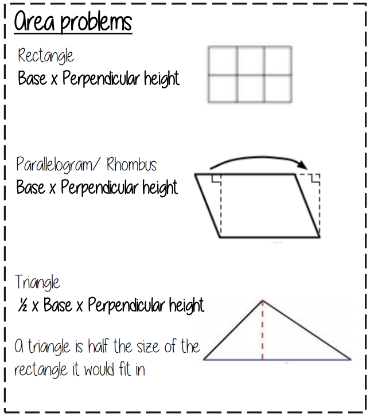 ScienceEnergy CANNOT be created.The units for energy are JOULES.Energy can be stored as chemical, kinetic, gravitational potential, nuclear, thermal or elastic potential energyConservation means to keep things the SAME.A GAMETE is a sex cell (sperm or egg)Sperm cells adapted for their function They have lots of mitochondria (to release energy) an a tail to help them move.Egg cells adapted for their function as they have lots of cytoplasm which stores nutrients for growthHistoryThere was a Peasants' Revolt in 1381 because...- in 1351 a law was passed that stopped the wages from increasing. This meant that the peasants’ pay did not increase for over 30 years.- England had been at war with France for 50 years and there was a threat of invasion. Taxes increased to pay for this expensive war. - King Richard II was only 14 years old and had lots of bad advisors making decisions for him. These decisions were bad for the peasantsGeographyDescribe the location and characteristics of the biomes in Europe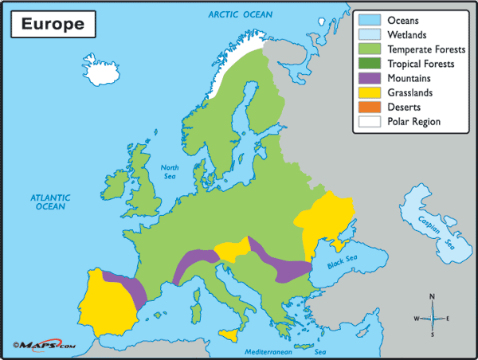 REMust know how Jesus influences Christians in their everyday lives:                                              Salvation- Jesus died to save Christians from their sins                                                        Atonement- making amends when you have done something wrong. Christians believe God will forgive you for sins you have committed because of Jesus' sacrifice.                                                      Good Friday- Some Christians sacrifice eating meat on Good Friday because Jesus sacrificed his life for them and their sins.                  Easter Sunday- Most Christians celebrate the resurrection of Jesus on Easter Sunday- they may go to a special service in Church, they may eat Easter eggs that represent new life. FrenchVerb endings for the                         Present Tense of ER verbs.je jouetu jouesil/elle jouenous jouonsvous jouezils/elles jouentMusic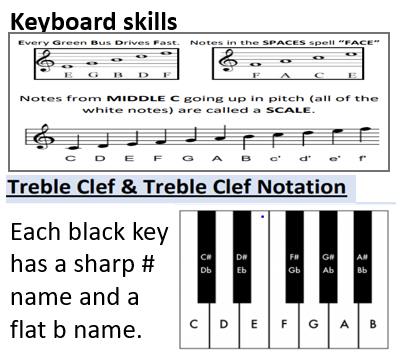 DramaKey components of Musical TheatreSinging	DancingGestural movementsSondheim’s ‘Acting through Song’Musical Theatre has a long history and performers who are ‘triple threat’ aspire to work in the West End or Broadway.Art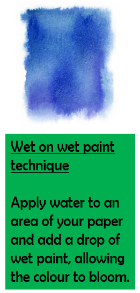 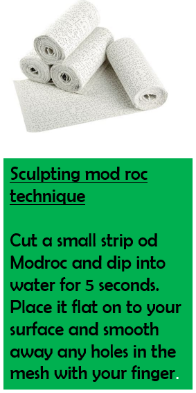 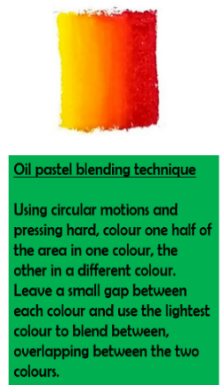 Computing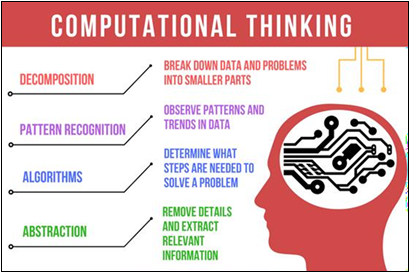 PE     CPRCardio-pulmonary Resuscitation. 2 rescue breaths followed by 30 chest compressions, repeat until medical assistance takes over. Know how to use a defibrillator. Know how to call an ambulance and inform the operator you have an unconscious, unresponsive casualty. If heart starts again, place in recovery position.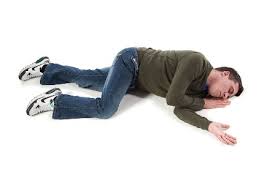 Return your revision of this essential knowledge to your teacher on your return for a reward for being positive, ambitious, resilient and thoughtful.Return your revision of this essential knowledge to your teacher on your return for a reward for being positive, ambitious, resilient and thoughtful.Return your revision of this essential knowledge to your teacher on your return for a reward for being positive, ambitious, resilient and thoughtful.